    LONG MEADOW SCHOOL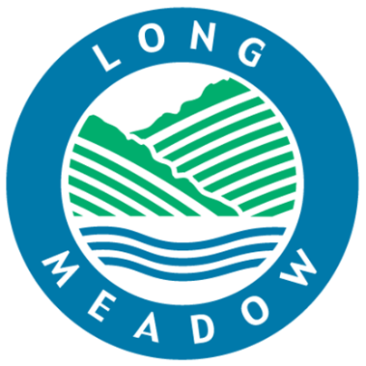 , Shenley Brook End,   (01908 508678 –  fax: 01908 520630)e-mail: office@longmeadow.milton-keynes.sch.uk		                              web: www.longmeadow.milton-keynes.sch.uk  Headteacher: Mr Philip Gray BEd (Hons) CANTAB, NPQH Friday 11 September 2020Dear Parents/CarersI write today to you again today with an update regarding staffing within the school.We have been informed of a further (third) confirmed case of COVID-19, who is a member of staff. This non-class-based member of staff has not had any contact with children since we have opened. They have been advised to isolate.We have been working closely with and taking advice from both Public Health England and Milton Keynes Council. Current advice is that the school is safe to remain open. With their help we continue to monitor the situation carefully and to ensure we have appropriate measures in place to reduce risk. Transparent communications with parents mean that we may send more letters than normal, but we wish to reassure you that we continue to implement and review all of our systems and measures which ensure the safety and wellbeing of your children. We believe our proactive stance is a positive one. If there are any material changes to the situation I will write again, as I am sure you would prefer to hear updates directly from us.I would love to tell you that this is the last time any school in the country will write to parents to share an update of a positive test. Of course, it’s unlikely to be the case. But as ever, please, please rest assured that your children are happy, safe, secure and are learning all day.Yours sincerelyPhilip GrayHeadteacher